INTERNKONTROLL/HMS  STONEWORKS VERKSTEDER I LINDESNES 15/11 2021Oversikten og handlingsplanene er utarbeidet på grunnlag av gjennomgangen d. 15/11 2021 der følgende deltok:Instituttleder/Stonemason Odd Døble,  driftsleder Christian Christiansen,HMSchef Kjeld Wickmann og HMS-rådgiver Ulrik Hauger fra MiljøhusetRISIKOVURDERINGKONSEKVENS (K) alvorlighetsgrad av skadenKONSEKVENS (K) alvorlighetsgrad av skadenKONSEKVENS (K) alvorlighetsgrad av skadenKONSEKVENS (K) alvorlighetsgrad av skadenKONSEKVENS (K) alvorlighetsgrad av skadenKONSEKVENS (K) alvorlighetsgrad av skadenRISIKOVURDERINGRISIKOVURDERINGRISIKOVURDERINGRISIKOVURDERING1 Ingen/minimal skade1 Ingen/minimal skade1 Ingen/minimal skade2Merkbar skade2Merkbar skade3Alvorlig skadeSANNSYNLIGHET (S) for skadeSANNSYNLIGHET (S) for skade1LITENSANNSYNLIGHET1LITENSANNSYNLIGHET1Ubetydelig risiko1Ubetydelig risiko1Ubetydelig risiko2Ubetydelig risiko2Ubetydelig risiko3Moderat risikoSANNSYNLIGHET (S) for skadeSANNSYNLIGHET (S) for skade2 IMELLOMSANNSYNLIGHET2 IMELLOMSANNSYNLIGHET2Ubetydelig risiko2Ubetydelig risiko2Ubetydelig risiko4Moderat risiko4Moderat risiko6Betydelig risikoSANNSYNLIGHET (S) for skadeSANNSYNLIGHET (S) for skade3STORSANNSYNLIGHET3STORSANNSYNLIGHET3Moderat risiko3Moderat risiko3Moderat risiko6Betydelig risiko6Betydelig risiko9Ekstrem risikoSANNSYNLIGHETSANNSYNLIGHETSANNSYNLIGHETFORKLARINGFORKLARINGKONSEKVENSKONSEKVENSKONSEKVENSFORKLARINGFORKLARING1LITENSANNSYNLIGHET  LITENSANNSYNLIGHET  Det blir nesten ingen personskadeDet blir nesten ingen personskade1INGEN/ MINIMAL SKADEINGEN/ MINIMAL SKADEOverfladiske blåmerker, mindre sår, øyeirritasjon, hodepine, opplevelse av stress, opplever litt fornærmetOverfladiske blåmerker, mindre sår, øyeirritasjon, hodepine, opplevelse av stress, opplever litt fornærmet2MIDDELSSANNSYNLIGHET  MIDDELSSANNSYNLIGHET  Under omstendighetene er det svært usannsynlig at skade kan oppståUnder omstendighetene er det svært usannsynlig at skade kan oppstå2MERKBAR SKADEMERKBAR SKADEFlongs, mindre brannskader, hjernerystelser, mindre brudd, døvhet, hudsykdommer, astma, stress, mental tretthet, begynner lav selvtillitFlongs, mindre brannskader, hjernerystelser, mindre brudd, døvhet, hudsykdommer, astma, stress, mental tretthet, begynner lav selvtillit3HØYSANNSYNLIGHET  HØYSANNSYNLIGHET  Under omstendighetene kan det være en skadeUnder omstendighetene kan det være en skade3ALVORLIG SKADEALVORLIG SKADEDød, amputasjon, store brudd, alvorlig forgiftning, livstruende skader, arbeidsrelaterte livstruende sykdommer, akutte dødelige sykdommer, tap av selvtillit  Død, amputasjon, store brudd, alvorlig forgiftning, livstruende skader, arbeidsrelaterte livstruende sykdommer, akutte dødelige sykdommer, tap av selvtillit  PROBLEM MED HELSE OG SIKKERHET PÅ ARBEIDSPLASSENEGEN INNSATSHVIS DU VIL LØSE DETTEHVIS DU VIL LØSE DETTERISIKOVURDERINGANSVARLIG for oppgavenMÅ LØSES Miljøvernetaten har foreslått navn på ansvar og tidsfrister – gå gjennom dem og Miljøvernetaten har foreslått navn på ansvar og tidsfrister – gå gjennom dem og Miljøvernetaten har foreslått navn på ansvar og tidsfrister – gå gjennom dem og Miljøvernetaten har foreslått navn på ansvar og tidsfrister – gå gjennom dem og Miljøvernetaten har foreslått navn på ansvar og tidsfrister – gå gjennom dem og Miljøvernetaten har foreslått navn på ansvar og tidsfrister – gå gjennom dem og DIGITALISERING AV ARBEIDSMILJØETDet ble avtalt at du skulle gå over til full digitalisering i håndteringen av arbeidsmiljøet. Du vil ha tilgang til digital arbeidsmiljøhåndbok der alle generelle og spesifikke filer er plassert. Her finner du alt du trenger angående HMS: hovedreglene,internkontrollplaner, IK/HMS-rapport fra siste besøk, IK/HMS på alle kjemiske produkter og HMS-instruksjon.De, som skal ha tilgang til Miljøhusets digitale arbeidsmiljøhåndbok, må logge inn her: Medlemskapspålogging: www.miljohuset.dk/norge/Kallenavn: LindesnesE-post:  lindesnes@stoneworks.noPå nettsiden finner du også lenker til relevante regler knyttet til arbeidsmiljøet.Daglig leder må abonnere på AT sitt nyhetsbrev (gratis)www.arbeidstilsynet.no/abonnement/DIGITALISERING AV ARBEIDSMILJØETDet ble avtalt at du skulle gå over til full digitalisering i håndteringen av arbeidsmiljøet. Du vil ha tilgang til digital arbeidsmiljøhåndbok der alle generelle og spesifikke filer er plassert. Her finner du alt du trenger angående HMS: hovedreglene,internkontrollplaner, IK/HMS-rapport fra siste besøk, IK/HMS på alle kjemiske produkter og HMS-instruksjon.De, som skal ha tilgang til Miljøhusets digitale arbeidsmiljøhåndbok, må logge inn her: Medlemskapspålogging: www.miljohuset.dk/norge/Kallenavn: LindesnesE-post:  lindesnes@stoneworks.noPå nettsiden finner du også lenker til relevante regler knyttet til arbeidsmiljøet.Daglig leder må abonnere på AT sitt nyhetsbrev (gratis)www.arbeidstilsynet.no/abonnement/DIGITALISERING AV ARBEIDSMILJØETDet ble avtalt at du skulle gå over til full digitalisering i håndteringen av arbeidsmiljøet. Du vil ha tilgang til digital arbeidsmiljøhåndbok der alle generelle og spesifikke filer er plassert. Her finner du alt du trenger angående HMS: hovedreglene,internkontrollplaner, IK/HMS-rapport fra siste besøk, IK/HMS på alle kjemiske produkter og HMS-instruksjon.De, som skal ha tilgang til Miljøhusets digitale arbeidsmiljøhåndbok, må logge inn her: Medlemskapspålogging: www.miljohuset.dk/norge/Kallenavn: LindesnesE-post:  lindesnes@stoneworks.noPå nettsiden finner du også lenker til relevante regler knyttet til arbeidsmiljøet.Daglig leder må abonnere på AT sitt nyhetsbrev (gratis)www.arbeidstilsynet.no/abonnement/DIGITALISERING AV ARBEIDSMILJØETDet ble avtalt at du skulle gå over til full digitalisering i håndteringen av arbeidsmiljøet. Du vil ha tilgang til digital arbeidsmiljøhåndbok der alle generelle og spesifikke filer er plassert. Her finner du alt du trenger angående HMS: hovedreglene,internkontrollplaner, IK/HMS-rapport fra siste besøk, IK/HMS på alle kjemiske produkter og HMS-instruksjon.De, som skal ha tilgang til Miljøhusets digitale arbeidsmiljøhåndbok, må logge inn her: Medlemskapspålogging: www.miljohuset.dk/norge/Kallenavn: LindesnesE-post:  lindesnes@stoneworks.noPå nettsiden finner du også lenker til relevante regler knyttet til arbeidsmiljøet.Daglig leder må abonnere på AT sitt nyhetsbrev (gratis)www.arbeidstilsynet.no/abonnement/DIGITALISERING AV ARBEIDSMILJØETDet ble avtalt at du skulle gå over til full digitalisering i håndteringen av arbeidsmiljøet. Du vil ha tilgang til digital arbeidsmiljøhåndbok der alle generelle og spesifikke filer er plassert. Her finner du alt du trenger angående HMS: hovedreglene,internkontrollplaner, IK/HMS-rapport fra siste besøk, IK/HMS på alle kjemiske produkter og HMS-instruksjon.De, som skal ha tilgang til Miljøhusets digitale arbeidsmiljøhåndbok, må logge inn her: Medlemskapspålogging: www.miljohuset.dk/norge/Kallenavn: LindesnesE-post:  lindesnes@stoneworks.noPå nettsiden finner du også lenker til relevante regler knyttet til arbeidsmiljøet.Daglig leder må abonnere på AT sitt nyhetsbrev (gratis)www.arbeidstilsynet.no/abonnement/DIGITALISERING AV ARBEIDSMILJØETDet ble avtalt at du skulle gå over til full digitalisering i håndteringen av arbeidsmiljøet. Du vil ha tilgang til digital arbeidsmiljøhåndbok der alle generelle og spesifikke filer er plassert. Her finner du alt du trenger angående HMS: hovedreglene,internkontrollplaner, IK/HMS-rapport fra siste besøk, IK/HMS på alle kjemiske produkter og HMS-instruksjon.De, som skal ha tilgang til Miljøhusets digitale arbeidsmiljøhåndbok, må logge inn her: Medlemskapspålogging: www.miljohuset.dk/norge/Kallenavn: LindesnesE-post:  lindesnes@stoneworks.noPå nettsiden finner du også lenker til relevante regler knyttet til arbeidsmiljøet.Daglig leder må abonnere på AT sitt nyhetsbrev (gratis)www.arbeidstilsynet.no/abonnement/Loggbøker med obligatoriske førerkort og lastebilsertifikaterLoggbøker må oppbevares av førerkort og gaffeltrucksertifikater som ansatte må holde i arbeidstiden for å kunne kjøre kjøretøyene som brukes til offisiell bruk lovlig.Lastebilsertifikater skal overleveres til lederen, som skal beholde dem under ansettelsen.Arbeidstakere som er involvert i ulykker og ikke har lovfestet førerkort har ingen forsikringsdekning.Videre er arbeidsgiver ansvarlig når arbeidstakerne utfører oppgaver de ikke har krav på.Loggbøker må oppbevares av førerkort og gaffeltrucksertifikater som ansatte må holde i arbeidstiden for å kunne kjøre kjøretøyene som brukes til offisiell bruk lovlig.Lastebilsertifikater skal overleveres til lederen, som skal beholde dem under ansettelsen.Arbeidstakere som er involvert i ulykker og ikke har lovfestet førerkort har ingen forsikringsdekning.Videre er arbeidsgiver ansvarlig når arbeidstakerne utfører oppgaver de ikke har krav på.4Odd1/1 2022Helse- og sikkerhetsrunderI fremtiden gjennomføres minimum årlige systematiske runder der arbeidsmiljøet kontrolleres (er en del av arbeidsgivers kontrollplikt)I fremtiden gjennomføres minimum årlige systematiske runder der arbeidsmiljøet kontrolleres (er en del av arbeidsgivers kontrollplikt)4OddDesember 2022Spesielle instruksjonerStoneworks har laget et sett med spesielle instruksjoner om HMS.De gjennomgås med alle ansatte i avdelingen, og alle ansatte signerer at de blir gjennomgått sammen med dem på forsiden.www.miljohuset.dk/norge/Stoneworks har laget et sett med spesielle instruksjoner om HMS.De gjennomgås med alle ansatte i avdelingen, og alle ansatte signerer at de blir gjennomgått sammen med dem på forsiden.www.miljohuset.dk/norge/4Odd1/1 2022Røykeregler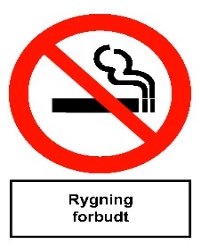 Stoneworks (juridisk område) har ikke lov til å røyke noe sted innendørs eller i våre kjøretøy.Regelen gjelder også for e-sigaretter.Overtredelse fører til en samtale.Stoneworks (juridisk område) har ikke lov til å røyke noe sted innendørs eller i våre kjøretøy.Regelen gjelder også for e-sigaretter.Overtredelse fører til en samtale.Påbud og fint områdeOdd1/1 2022Tekniske hjelpemidler, stiger og kraftledninger må ha interne årlige inspeksjoner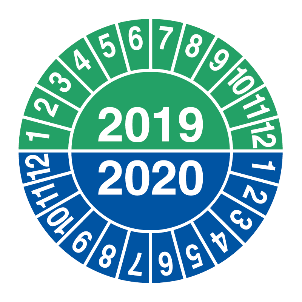 I forbindelse med avrundingen har miljøhuset brukt alle verktøyene som vises (små maskiner, stiger og ledninger). De er merket med Miljøsenterets årlige godkjenningsmerke og må godkjennes på nytt om ett år.Tekniske hjelpemidler med hydraulikk, heiser eller vinsjer (porter, maskiner med hydrauliske bremser, triptbein,midjer osv.) må kontrolleres av en spesialekspert (f.eks. en lokal mekaniker). Kvitteringer for inspeksjon oppbevares av lederen eller et inspeksjonsmerke er afged.I forbindelse med avrundingen har miljøhuset brukt alle verktøyene som vises (små maskiner, stiger og ledninger). De er merket med Miljøsenterets årlige godkjenningsmerke og må godkjennes på nytt om ett år.Tekniske hjelpemidler med hydraulikk, heiser eller vinsjer (porter, maskiner med hydrauliske bremser, triptbein,midjer osv.) må kontrolleres av en spesialekspert (f.eks. en lokal mekaniker). Kvitteringer for inspeksjon oppbevares av lederen eller et inspeksjonsmerke er afged.3Steinverk1/1 2022Havneinspeksjon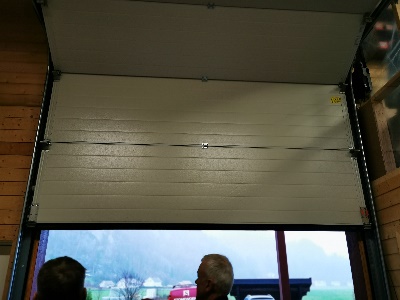 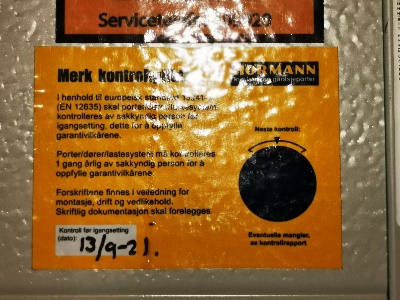 Den lille porten er inspisert og lagt merke til, men den store mangler et merke.Odd snakker med inspeksjonsselskapet, som må komme og sette et merke Den lille porten er inspisert og lagt merke til, men den store mangler et merke.Odd snakker med inspeksjonsselskapet, som må komme og sette et merke 3Odd1/1 2022Inspeksjon av trykkbeholdere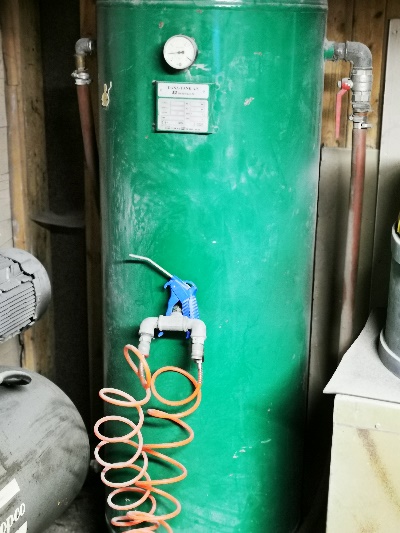 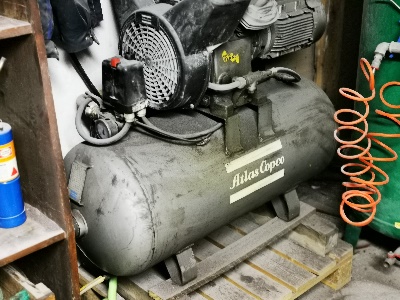 Trykkbeholderne inspiseres ikke systematisk.Regelen er å multiplisere volumet (målt i form av priser)med trykket (målt i bar). Hvis dette nummeret er 1100 eller mer, må beholderen kontrolleres av et godkjent selskap.Odd søker i begge containerne etter volum og trykk og gjør en avtale med et inspeksjonsfirma.Trykkbeholderne inspiseres ikke systematisk.Regelen er å multiplisere volumet (målt i form av priser)med trykket (målt i bar). Hvis dette nummeret er 1100 eller mer, må beholderen kontrolleres av et godkjent selskap.Odd søker i begge containerne etter volum og trykk og gjør en avtale med et inspeksjonsfirma.4Odd1/1 2022Bruksanvisning på alle maskiner og tekniske hjelpemidler monteres og lagres tilgjengelig for ansatteBruksanvisning på alle maskiner og tekniske hjelpemidler monteres og lagres tilgjengelig for ansatte1Odd1/1 2022Faremerkede produkterProduktene som har oransje faremerker fjernes helt fra arbeidsplassen.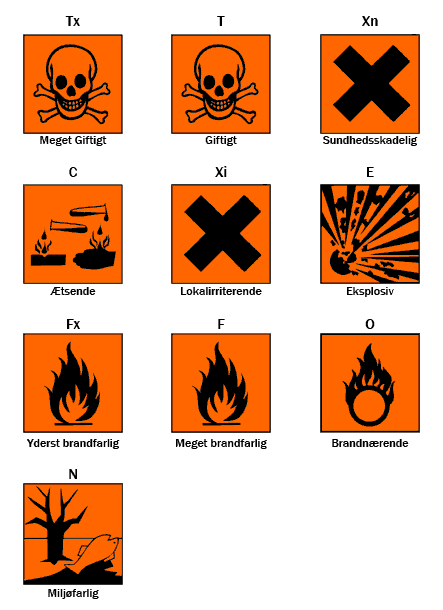 Bare produkter med følgende fareetiketter er lovlige å ha stående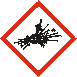 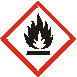 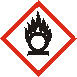 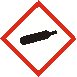 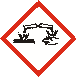 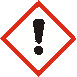 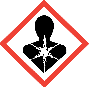 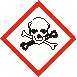 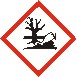 Bare produkter med følgende fareetiketter er lovlige å ha ståendePåbud og fint områdeOdd1/1 2022Kjemiske produkter IKStoneworks har laget en spesiell IK av kjemi, hvor det er en liste over de faremerkede produktene som er tillatt hos oss.ALLE steder der det er faremerkede produkter, må de gjennomgås og de som ikke er på listen vår må fjernes.Alt om kjemiske produkter finner du påwww.miljohuset.dk/kemiske-produkter/IK kjemiske produkter er hengt opp slik at alle kan se dem.Databladene må alltid være kjent og lest av brukerenStoneworks har laget en spesiell IK av kjemi, hvor det er en liste over de faremerkede produktene som er tillatt hos oss.ALLE steder der det er faremerkede produkter, må de gjennomgås og de som ikke er på listen vår må fjernes.Alt om kjemiske produkter finner du påwww.miljohuset.dk/kemiske-produkter/IK kjemiske produkter er hengt opp slik at alle kan se dem.Databladene må alltid være kjent og lest av brukeren6Danske steinhuggerier og miljøhuset 1/1 2022Øyevask for kjemi 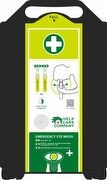 Ved bruk av produkter som er faremerket med, må tilstrekkelig øyevann være tilgjengelig slik at både førstehjelp og i perioden før en medisinsk avdeling eller akuttavdeling kan overta spylingen.Øyevask bør plasseres der det er fare for å få noe i øynene. Hvis du bruker øyevannsflaskene, kan du bestille en ny slik at i hver boks er det alltid 2 helt nye.Instruksjoner for bruk av vår øyevask finner duwww.miljohuset.dk/norge/Ved bruk av produkter som er faremerket med, må tilstrekkelig øyevann være tilgjengelig slik at både førstehjelp og i perioden før en medisinsk avdeling eller akuttavdeling kan overta spylingen.Øyevask bør plasseres der det er fare for å få noe i øynene. Hvis du bruker øyevannsflaskene, kan du bestille en ny slik at i hver boks er det alltid 2 helt nye.Instruksjoner for bruk av vår øyevask finner duwww.miljohuset.dk/norge/LøstOdd1/1 2022Øyevask for støv 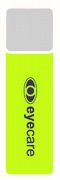 På alle øyevaskstasjoner er det også en sprøyteflaske hvis støv kommer inn i øynene.Denne sprayen kan også brukes til sårrenser.Hvis den brukes av den, bestilles en ny fra lederen din.På alle øyevaskstasjoner er det også en sprøyteflaske hvis støv kommer inn i øynene.Denne sprayen kan også brukes til sårrenser.Hvis den brukes av den, bestilles en ny fra lederen din.LøstOdd1/1 2022Benkkvern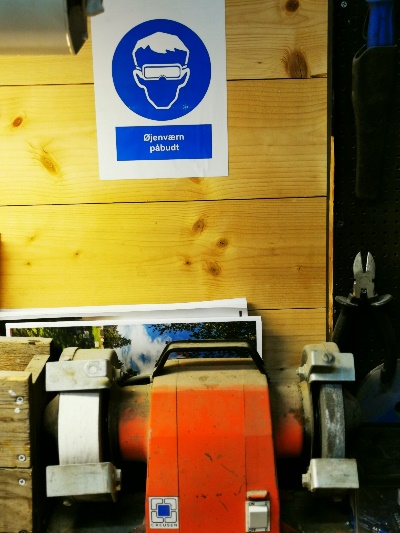 Benkesliperen mangler beskyttelse, og det kreves derfor briller.Det ble satt opp et skilt for nye vernebriller 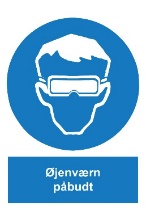 LøstOdd1/1 2022Vernesko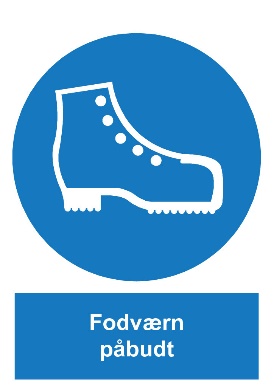 Der steiner og andre tunge gjenstander håndteres som kan forårsake skade på føttene, må verneskoene brukesDer steiner og andre tunge gjenstander håndteres som kan forårsake skade på føttene, må verneskoene brukes6Odd1/1 2022Støyende maskiner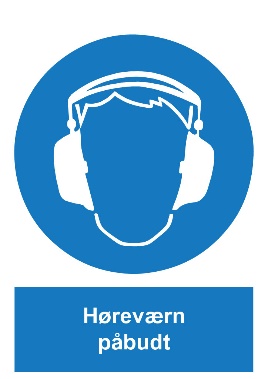 Når du arbeider med støyende maskiner over 85 dba, bruk hørselsvernNår du arbeider med støyende maskiner over 85 dba, bruk hørselsvern4Odd1/1 2022Vernebriller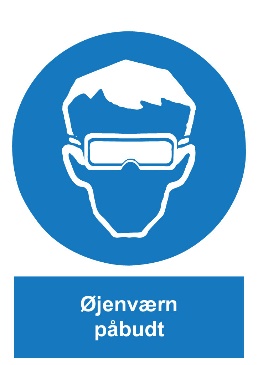 Der kutting med vinkelsliper eller hvor arbeidet bæres slik at støv, gnister osv.Der kutting med vinkelsliper eller hvor arbeidet bæres slik at støv, gnister osv.4Odd1/1 2022Støv og sandkorn i rommet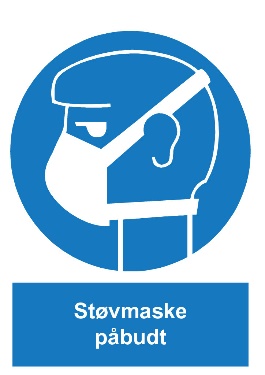 I verksteder der sand og støvkorn er i luften, må en P2-ansiktsmaske av type P2 brukesI verksteder der sand og støvkorn er i luften, må en P2-ansiktsmaske av type P2 brukes4Odd1/1 2022Løfte tropper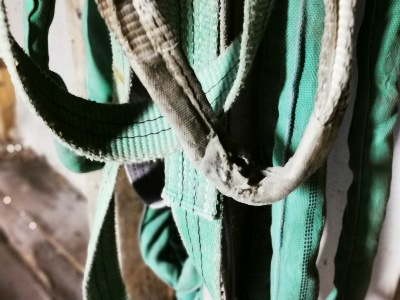 Løftestropper med startsprekk må kastes ut og ny etterspørsel må tilveieleggesLøftestropper med startsprekk må kastes ut og ny etterspørsel må tilveielegges6Odd1/1 2022Gass slangerGasslangene kontrolleres for bruk.Hvis det er sprekker i den (vanligvis de der slangen er montert på regulatoren og brenneren), må den endres - eller det dårlige stykket kuttes av og klemmer montert tilbake. Gasslangene kontrolleres for bruk.Hvis det er sprekker i den (vanligvis de der slangen er montert på regulatoren og brenneren), må den endres - eller det dårlige stykket kuttes av og klemmer montert tilbake. 6Odd1/1 2022Gassbrenneren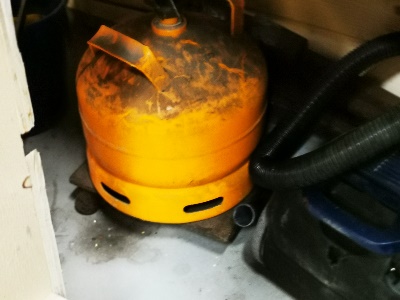 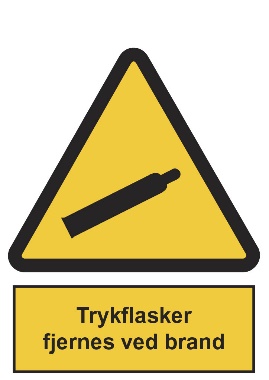 Gassbrenneren må ha en fast plass så nær en port til friluft som mulig. Her skal den plasseres når verkstedet er igjen for arbeid.Døren må ha et gult skilt utenfor "gassflasker fjernes i brannen".Fjern regulatoren etter hver bruk.Skiltet "sylindere fjernes ved brann" er hengt opp utenfor slik at brannskjæret kan se at det er flasker innendørsGassbrenneren må ha en fast plass så nær en port til friluft som mulig. Her skal den plasseres når verkstedet er igjen for arbeid.Døren må ha et gult skilt utenfor "gassflasker fjernes i brannen".Fjern regulatoren etter hver bruk.Skiltet "sylindere fjernes ved brann" er hengt opp utenfor slik at brannskjæret kan se at det er flasker innendørs6Odd1/1 2022Ekstraksjon på bakrommet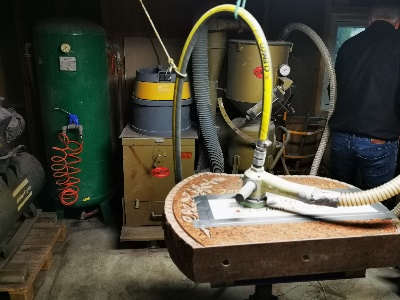 Når du maler på steiner, mangler en utvinning. For eksempel kan den monteres direkte på veggen, og et gardin kan settes opp for å danne en liten hytte når du maler.Ekstraktoren må ha en visuell fortelling slik at den kan ses at den fungererNår du maler på steiner, mangler en utvinning. For eksempel kan den monteres direkte på veggen, og et gardin kan settes opp for å danne en liten hytte når du maler.Ekstraktoren må ha en visuell fortelling slik at den kan ses at den fungerer6Odd1/1 2022Slukningsutstyr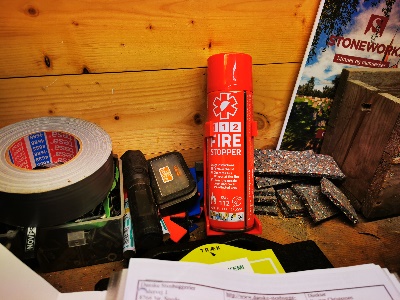 På bakrommet er han en gammel utkobling som aldri har blitt inspisert.En ny 112 av ble overlevertPå bakrommet er han en gammel utkobling som aldri har blitt inspisert.En ny 112 av ble overlevertLøstOdd1/1 2022